АДМИНИСТРАЦИЯКРАСНОКАМСКОГО МУНИЦИПАЛЬНОГО РАЙОНАПЕРМСКОГО КРАЯПОСТАНОВЛЕНИЕ27.05.2016                                                                                                         №  314                                                        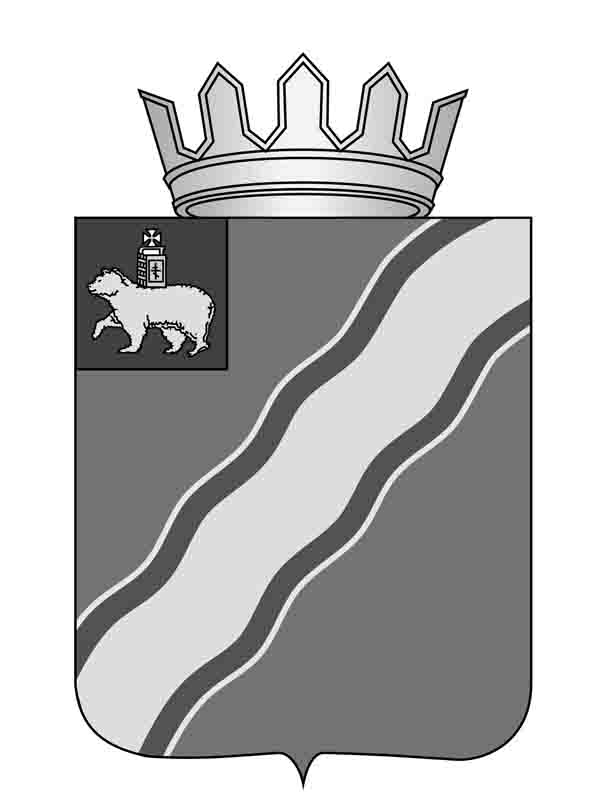 О внесении изменений в Порядок принятия решений о разработке, формировании, реализации и оценки эффективности муниципальных программ Краснокамского муниципального района, утвержденный постановлением администрации Краснокамского муниципального района от 05.05.2014 № 604 «Об утверждении Порядка принятия решений о разработке, формировании, реализации и оценки эффективности муниципальных программ Краснокамского муниципального района»В целях повышения эффективности использования бюджетных средств и совершенствования программно – целевого метода формирования бюджета Краснокамского муниципального района, в соответствии со статьей 179 Бюджетного кодекса Российской Федерации, Положением о бюджетном процессе в Краснокамском муниципальном районе, утвержденным решением Земского Собрания Краснокамского муниципального района от 01 февраля 2011 г. № 8, администрация Краснокамского муниципального районаПОСТАНОВЛЯЕТ:Внести в Порядок принятия решений о разработке, формировании, реализации и оценки эффективности муниципальных программ Краснокамского муниципального района, утвержденный постановлением администрации Краснокамского муниципального района от 05.05.2014 № 604 «Об утверждении Порядка принятия решений о разработке, формировании, реализации и оценки эффективности муниципальных программ Краснокамского муниципального района», изменения, изложив его в редакции согласно приложению.Постановление подлежит опубликованию в специальном выпуске "Официальные материалы органов местного самоуправления Краснокамского муниципального района"   газеты "Краснокамская звезда"  и на официальном сайте администрации Краснокамского муцниципального района  http://krasnokamskiy.com.Контроль за исполнением настоящего постановления возложить на заместителя главы Краснокамского муниципального района по развитию территорий А. В. МаксимчукаГлава Краснокамскогомуниципального района -глава администрации Краснокамскогомуниципального района                                                              Ю. Ю. КрестьянниковЕ.А. Титова4-26-11Приложениек постановлению администрации  Краснокамского муниципального районаОт 27.05.2016   № 314ПОРЯДОК ПРИНЯТИЯ РЕШЕНИЙ О РАЗРАБОТКЕ, ФОРМИРОВАНИИ, РЕАЛИЗАЦИИ И ОЦЕНКИ ЭФФЕКТИВНОСТИ МУНИЦИПАЛЬНЫХ ПРОГРАММ КРАСНОКАМСКОГО МУНИЦИПАЛЬНОГО РАЙОНАОбщие положенияПорядок принятия решений о разработке, формировании, реализации и оценки эффективности муниципальных программ Краснокамского муниципального района (далее – Порядок) определяет правила принятия решений о разработке муниципальных программ, разработки и утверждения, реализации и оценки эффективности муниципальных программ Краснокамского муниципального района (далее – программы), а также контроля за ходом их реализации.Программа – это система основных мероприятий (ведомственных целевых программ), взаимоувязанных по задачам, срокам осуществления и ресурсам, и инструментов, обеспечивающих в рамках реализации ключевых муниципальных функций достижение приоритетов и целей социально – экономического развития Краснокамского муниципального района.Программа включает в себя подпрограммы. Подпрограмма – комплекс взаимоувязанных по срокам и ресурсам мероприятий, направленных на решение конкретных задач в рамках программы.Деление программы на подпрограммы осуществляется исходя из масштабности и сложности решаемых программой задач.Разработка, формирование и реализация подпрограмм осуществляется в рамках программы на основании положений настоящего Порядка.Программа утверждается на очередной финансовый год и плановый период.Основные понятия, используемые в настоящем Порядке:ответственный исполнитель программы – отраслевой (функциональный) орган администрации Краснокамского муниципального района, иные главные распорядители бюджетных средств бюджета Краснокамского муниципального района, ответственные за своевременную и качественную разработку проекта программы (подпрограммы), реализацию, контроль, организацию учета и  отчетности по программе (подпрограмме);соисполнители программы – отраслевые (функциональные) органы администрации Краснокамского муниципального района, иные главные распорядители бюджетных средств бюджета Краснокамского муниципального района, являющиеся ответственными за разработку и реализацию программы (подпрограммы) и мероприятий, входящих в состав программы (подпрограммы);Участники программы – отраслевые (функциональные) органы администрации Краснокамского  муниципального района, иные главные распорядители бюджетных средств бюджета Краснокамского муниципального района, муниципальные учреждения, юридические и физические лица, участвующие в реализации одного или нескольких мероприятий программы (подпрограммы).Основанием для разработки программ является Перечень муниципальных программ.Разработка и реализация программы осуществляется отраслевыми (функциональными) органами администрации Краснокамского муниципального района, иными главными распорядителями бюджетных средств бюджета Краснокамского муниципального района, к полномочиям которых относится реализация муниципальной политики в определенной сфере в соответствии с настоящим Порядком.Организационно – методологическое обеспечение разработки и контроль реализации программ осуществляется управлением по размещению муниципального заказа на оказание социальных услуг администрации Краснокамского муниципального района (далее – Уполномоченный орган).Требования к содержанию программыПрограмма состоит из следующих разделов:паспорт муниципальной программы (форма 1 приложения 1 к настоящему Порядку);характеристика текущего состояния соответствующей сферы социально – экономического развития Краснокамского муниципального района, основные показатели и анализ социальных, финансово – экономических и прочих рисков реализации программы;приоритеты и цели муниципальной политики в соответствующей сфере социально – экономического развития, описание основных целей и задач программы;прогноз конечных результатов программы, характеризующих целевое состояние (изменение состояния) уровня и качества жизни населения, социальной сферы, экономики, общественной безопасности, степени реализации других общественно значимых интересов и потребностей в соответствующей сфере;сроки реализации программы в целом, этапы и сроки их реализации с указанием промежуточных показателей;перечень основных мероприятий (ведомственных целевых программ), мероприятий программы с указанием сроков их реализации и ожидаемых результатов (форма 2 приложения 1 к настоящему Порядку);основные меры правового регулирования в соответствующей сфере, направленные на достижение цели и (или) конечных результатов программы, с обоснованием основных положений и сроков принятия необходимых нормативных правовых актов;перечень и краткое описание подпрограмм;перечень целевых показателей программы с расшифровкой плановых значений по годам ее реализации, а также сведения о взаимосвязи мероприятий и результатов их выполнения с конечными целевыми показателями программы (форма 3 приложения 1 к настоящему Порядку);информация по ресурсному обеспечению программы:за счет средств бюджета Краснокамского муниципального района с расшифровкой по подпрограммам, основным мероприятиям (ведомственным целевым программам), мероприятиям, кодам бюджетной классификации, главным распорядителям бюджетных средств, а также по годам реализации программы (форма 4 приложения 1 к настоящему Порядку);за счет средств бюджета Пермского края, федерального бюджета с расшифровкой по подпрограммам, основным мероприятиям (ведомственным целевым программам), мероприятиям, кодам бюджетной классификации, главным распорядителям бюджетных средств, а также по годам реализации программы (форма 5 приложения 1 к настоящему Порядку);за счет средств бюджетов поселений, входящих в состав Краснокамского муниципального района с расшифровкой по подпрограммам, основным мероприятиям (ведомственным целевым программам), мероприятиям, кодам бюджетной классификации, главным распорядителям бюджетных средств, а также по годам реализации программы (форма 6 приложения 1 к настоящему Порядку);за счет внебюджетных источников финансирования с расшифровкой по подпрограммам, основным мероприятиям (ведомственным целевым программам), мероприятиям, кодам бюджетной классификации, главным распорядителям бюджетных средств, а также по годам реализации программы (форма 7 приложения 1 к настоящему Порядку);за счет всех источников финансирования с расшифровкой по подпрограммам, кодам бюджетной классификации, главным распорядителям бюджетных средств, а также по годам реализации программы (форма 8 приложения 1 к настоящему Порядку);методы оценки эффективности программы.Помимо информации, указанной в пункте 2.1. настоящего Порядка, программа может содержать:в случае участия в разработке и реализации программы поселений, входящих в состав Краснокамского муниципального района, - информацию о прогнозных расходах поселения, а также перечень реализуемых ими мероприятий;в случае участия в реализации программы предприятий и организаций независимо от их организационно – правовой собственности – информацию о прогнозных расходах указанных организаций на реализацию программы;Целевые показатели программы должны количественно характеризовать ход ее реализации, решение основных задач и достижение целей программы, а также:отражать специфику развития конкретной сферы, основных задач, на решение которых направлена реализация программы;иметь количественное значение;определяться на основе данных статистического наблюдения;непосредственно зависеть от реализации программы;В случае если программа направлена на решение отдельных вопросов местного значения поселений, входящих в состав Краснокамского муниципального района, в рамках программы Краснокамского муниципального района предусматривается предоставление субсидий из бюджета Краснокамского муниципального района для долевого финансирования расходов на решение отдельных вопросов местного значения поселений, входящих в состав Краснокамского муниципального района.Оценка планируемой эффективности программы проводится ответственным исполнителем на этапе ее разработки и осуществляется в целях оценки планируемого вклада результатов программы в социально – экономическое развитие Краснокамского муниципального района.Обязательным условием оценки планируемой эффективности программы является успешное (полное) выполнение запланированных на период ее реализации целевых показателей программы, а также мероприятий в установленные сроки.В качестве основных критериев планируемой эффективности реализации программы применяются:критерии экономической эффективности, учитывающие оценку вклада программы в экономическое развитие Краснокамского муниципального района в целом, оценку влияния ожидаемых результатов программы на различные сферы экономики Краснокамского муниципального района;критерии социальной эффективности, учитывающие ожидаемый вклад реализации программы в социальное развитие, показатели которого не могут быть выражены в стоимостной оценке.Принятие решения о разработке программыУполномоченный орган ежегодно до 1 марта текущего года направляет запрос руководителю отраслевого (функционального) органа администрации Краснокамского муниципального района о подготовке предложения о разработке и реализации программы.Руководитель отраслевого (функционального) органа администрации Краснокамского муниципального района подготавливает предложение о разработке и реализации программы и до 1 апреля текущего года направляет его в Уполномоченный орган для включения в перечень муниципальных программ на очередной финансовый год и плановый период.Предложение о разработке и реализации программы должно содержать:- наименование программы;- наименование подпрограммы;- наименование ответственного исполнителя;- наименование соисполнителя.3.4. Уполномоченный орган формирует перечень муниципальных программ на основании предложений, предоставленных отраслевыми (функциональными) органами, и утверждает постановлением администрации Краснокамского муниципального района до 1 июня текущего года.Перечень муниципальных программ содержит:- номер программы;- наименование программы;- наименование ответственных исполнителей программы.Утвержденный перечень муниципальных программ размещается на официальном сайте администрации Краснокамского муниципального района.Разработка и утверждение программыРазработка программ осуществляется на основании перечня муниципальных программ, утвержденного постановлением администрации Краснокамского муниципального района.Разработка проекта программы производится ответственным исполнителем совместно с соисполнителями в соответствии со структурой программы согласно пункту 2.1. настоящего Порядка.Проект программы подлежит обязательному согласованию с Финансовым управлением администрации Краснокамского муниципального района (далее – Финансовое управление) и Уполномоченным органом.В Уполномоченный орган и Финансовое управление направляется проект программы, согласованный всеми соисполнителями, на бумажном носителе и в электронном виде в срок до 15 августа текущего года. В случае если проект программы не согласован соисполнителями, к нему прилагаются замечания соисполнителей.При согласовании программы с Финансовым управлением дополнительно представляется финансово – экономическое обоснование расходов основных мероприятий (ведомственных целевых программ) на очередной финансовый год и плановый период за подписью главного распорядителя бюджетных средств. Расчет финансово – экономического обоснования производится в соответствии с Методикой планирования бюджетных ассигнований Краснокамского муниципального района.Проект программы с приложением финансово – экономического обоснования, согласованный соисполнителями, Уполномоченным органом и Финансовым управлением, направляется в контрольно – счетную палату Краснокамского муниципального района для проведения финансово – экономической экспертизы в срок до 5 сентября текущего года. Контрольно – счетная палата Краснокамского муниципального района рассматривает проект программы в течение 10 календарных дней с момента поступления. Копия заключения контрольно – счетной палаты Краснокамского муниципального района в течение 3 рабочих дней направляется ответственному исполнителю, в Уполномоченный орган и Финансовое управление.Проект программы направляется Уполномоченным органом в Земское Собрание Краснокамского муниципального района в срок до 5 сентября текущего года. Ответственным исполнителем программы для рассмотрения депутатами на заседаниях профильных комиссий предоставляются паспорт программы и мероприятия программы на бумажном носителе в 15 экземплярах и в электронном виде проект программы. По результатам рассмотрения заключения профильных комиссий Земского Собрания Краснокамского муниципального района направляются в Уполномоченный орган и Финансовое управление для учета при утверждении программы.Проект программы с заключениями контрольно – счетной палаты Краснокамского муниципального района и профильных комиссий Земского Собрания Краснокамского муниципального района направляются на рассмотрение Экспертного совета.Состав Экспертного Совета утверждается постановлением администрации Краснокамского муниципального района.Экспертный Совет рассматривает проекты программ в течение семи календарных дней с момента поступления. По итогам рассмотрения проекта программы выносится заключение о:возможности финансирования программы в очередном финансовом году и плановом периоде;необходимости изменения объема финансового обеспечения реализации программы;переносе сроков рассмотрения вопроса о возможности финансирования программы в течение очередного финансового года либо планового периода;необходимости внесения изменений в проект программы на основании заключений контрольно – счетной палаты Краснокамского муниципального района и Земского Собрания Краснокамского муниципального района;возможности утверждения проекта программы без внесения изменений на основании заключений контрольно – счетной палаты Краснокамского муниципального района и Земского Собрания Краснокамского муниципального района.Утверждение программ, предлагаемых к реализации, начиная с очередного финансового года, осуществляется в срок до 30 сентября текущего финансового года.Программа утверждается постановлением администрации Краснокамского муниципального района.Принятые администрацией Краснокамского муниципального района программы направляются ответственным исполнителем в течение двух недель со дня их принятия в контрольно – счетную палату Краснокамского муниципального района и Земское Собрание Краснокамского муниципального района.Утвержденная программа размещается на официальном сайте администрации Краснокамского муниципального района в сети Интернет.Финансовое обеспечение реализации программФинансовое обеспечение реализации программ осуществляется за счет бюджетных ассигнований бюджета Краснокамского муниципального района, а также за счет средств, поступающих из бюджета Пермского края, федерального бюджета, бюджетов поселений, входящих в состав Краснокамского муниципального района и внебюджетных источников (далее – бюджетные ассигнования). Распределение бюджетных ассигнований на реализацию программ утверждается решением Земского Собрания Краснокамского муниципального района о бюджете на очередной финансовый год и плановый период.Финансирование подпрограмм, включенных в состав программы, осуществляется в порядке и за счет средств, которые предусмотрены для подпрограмм.Планирование бюджетных ассигнований на реализацию программ в очередном году и плановом периоде осуществляется в соответствии с нормативными правовыми актами, регулирующими порядок составления проекта бюджета Краснокамского муниципального района и планирование бюджетных ассигнований.Реализация программыРеализация программы осуществляется в соответствии с планом реализации муниципальной программы (далее – план реализации), разрабатываемым на очередной финансовый год и содержащим перечень подпрограмм, основных мероприятий программы (ведомственных целевых программ), мероприятий подпрограммы с указанием этапов (направлений), задач (работ), сроков реализации и ожидаемых результатов их выполнения, бюджетных ассигнований, а также информации о расходах из других источников (приложение 2 к настоящему Порядку).Ответственный исполнитель программы ежегодно оформляет согласованный с соисполнителями проект плана реализации.Проект плана реализации подлежит обязательному согласованию с Уполномоченным органом и Финансовым управлением. Ответственный исполнитель программы направляет согласованный Уполномоченным органом и Финансовым управлением проект плана реализации на рассмотрение Экспертного Совета. Экспертный  Совет рассматривает проекты плана реализации в течение семи календарных дней с момента поступления.План реализации утверждается постановлением администрации Краснокамского муниципального района в течение трех месяцев со дня вступления в силу решения о бюджете Краснокамского муниципального района на очередной финансовый год и плановый период.Внесение изменений в муниципальную программуВнесение изменений в программу, в связи с приведением в соответствие с решением о бюджете.Программа подлежит приведению в соответствие с решением о бюджете Краснокамского муниципального района на очередной финансовый год и плановый период не позднее трех месяцев со дня вступления его в силу.В случае внесения изменений в решение о бюджете Краснокамского муниципального района на очередной финансовый год и плановый период в течение текущего финансового года внесение изменений в программу не требуется, за исключением случаев, когда изменения бюджетных ассигнований оказывают значительное влияние на целевые показатели и ожидаемые результаты реализации программы, в этих случаях ответственный исполнитель обязан внести изменения в программу и план реализации в течение 30 календарных дней со дня вступления в силу решения о внесении изменений в бюджет Краснокамского муниципального района. При внесении изменений в программу, в связи с приведением в соответствие с решением о бюджете, проект постановления о внесении изменений в программу подготавливает ответственный исполнитель и согласовывает с соисполнителями, Уполномоченным органом и Финансовым управлением.В процессе реализации программы ответственный  исполнитель вправе, по согласованию с соисполнителями, принимать решения о внесении изменений в программу, направленных на:- изменение объемов финансирования программы;- корректировку задач, мероприятий и показателей непосредственного результата.Указанное решение принимается ответственным исполнителем при условии, что планируемые изменения не оказывают влияние на параметры утвержденной программы и не приведут к ухудшению плановых значений целевых показателей программы, а также к увеличению сроков исполнения мероприятий программы.Основаниями для внесения изменений в программу могут быть:- исключение полномочий, в рамках которых реализуется программа, из состава полномочий, отнесенных к компетенции ответственного исполнителя программы или участника программы;- ликвидация либо реорганизация ответственного исполнителя программы или участника программы;- досрочная реализация мероприятий плана реализации программы;- изменение финансово – экономической ситуации;- экономия от проведения конкурсных процедур при размещении заказов для муниципальных нужд.Не допускается внесение изменений в «Паспорт муниципальной программы»:- наименование программы, подпрограммы, за исключением случаев, уточнения срока реализации муниципальной программы;- цель программы, за исключением случаев, обусловленных необходимостью включения в программу новых целей;- показатели конечного результата цели программы с указанием значений по каждому году, если изменения могут привести к ухудшению результатов, выраженных в показателях, за исключением случаев, обусловленных сокращением объемов финансирования программы, необходимостью включения в программу новых показателей конечного результата цели программы, новых целей программы.Проект постановления о внесении изменений в программу подготавливает ответственный исполнитель и согласовывает с соисполнителями, Уполномоченным органом и Финансовым управлением. При направлении проекта постановления о внесении изменений на согласование ответственный исполнитель дополнительно предоставляет пояснительную записку, содержащую следующую информацию:- финансово – экономическое обоснование;- обоснование необходимости внесения изменений в программу;- сравнительный анализ с предыдущей редакцией программы. Внесение изменений в программу при планировании бюджетных ассигнований на очередной финансовый год и плановый период.Порядок подготовки проекта постановления о внесении изменений в программу, согласования и утверждения аналогичен порядку разработки и утверждения программы (раздел IV настоящего Порядка).При направлении проекта постановления о внесении изменений в программу в Уполномоченный орган, Финансовое управление и контрольно – счетную палату Краснокамского муниципального района ответственный исполнитель  дополнительно предоставляет пояснительную записку, содержащую следующую информацию:-   обоснование необходимости внесения изменений в программу;- расчет объема вносимых изменений (при принятии решения об утверждении программы в новой редакции);-   финансово – экономическое обоснование;-   сравнительный анализ с предыдущей редакцией программы. 7.4. Принятые администрацией Краснокамского муниципального района постановления о внесении изменений в программы направляются ответственным исполнителем в течение двух недель со дня их принятия в контрольно – счетную палату Краснокамского муниципального района и Земское Собрание Краснокамского муниципального района.Контроль за реализацией программыКонтроль за реализацией программы осуществляет ответственный исполнитель и Уполномоченный орган.В целях контроля реализации программы Уполномоченный орган один раз в полгода осуществляет мониторинг реализации программ ответственным исполнителем и соисполнителями.Для проведения мониторинга ответственный исполнитель программы формирует отчет о выполнении муниципальной программы по форме согласно приложению 3 к настоящему порядку. К отчету прилагается пояснительная записка, включающая информацию:- о выполнении запланированных мероприятий и достижении плановых значений показателей непосредственного результата подпрограммы;- о причинах невыполнения запланированных мероприятий и (или) недостижения плановых значений показателей непосредственного результата подпрограммы.Источником информации о плановых значениях показателей непосредственного результата и плановых объемах финансирования программы для подготовки отчета является план реализации программы на очередной финансовый год в редакции, действующей на конец отчетного периода.Ответственный исполнитель направляет отчет за 1 полугодие в Уполномоченный орган до 15 июля текущего финансового года.Годовой отчет о выполнении программы (далее – годовой отчет) подготавливается ответственным исполнителем совместно с соисполнителями и, после согласования с Финансовым управлением, в срок до 1 марта года, следующего за отчетным, направляется в Уполномоченный орган по форме согласно приложению 3,4 к настоящему Порядку. При наличии замечаний и предложений, выявленных Уполномоченным органом, годовой отчет направляется на доработку ответственному исполнителю.Годовой отчет содержит:конкретные результаты, достигнутые за отчетный период (достижение непосредственных результатов мероприятий программы, целевых показателей);перечень  мероприятий, выполненных и не выполненных (с указанием причин) в установленные сроки с анализом факторов, повлиявших на ход реализации программы;данные об использовании бюджетных ассигнований и иных средств на выполнение мероприятий;информацию о внесенных ответственным исполнителем изменениях в программу.Финансовое управление в срок до 1 марта года, следующего за отчетным годом, предоставляет в Уполномоченный орган информацию о кассовых расходах бюджета Краснокамского муниципального района на реализацию программ.Согласованный с Финансовым управлением и Уполномоченным органом годовой отчет  направляется в контрольно – счетную палату Краснокамского муниципального района до 1 апреля года, следующего за отчетным. Годовой отчет подлежит размещению на официальном сайте администрации Краснокамского муниципального района в сети Интернет.Полномочия ответственного исполнителя, соисполнителей и участников программы при разработке и реализации программы Ответственный исполнитель:обеспечивает разработку программы, ее согласование с соисполнителями, Финансовым управлением, Уполномоченным органом и внесение проекта на рассмотрение в контрольно – счетную палату Краснокамского муниципального района, Экспертного Совета;формирует структуру программы, а также перечень соисполнителей и участников программы;организует реализацию программы, принимает решение о внесении изменений в программу в соответствии с установленными настоящим Порядком требованиями и несет ответственность за достижение целевых показателей программы, а также конечных результатов ее реализации;предоставляет по запросу Уполномоченного органа сведения, необходимые для проведения мониторинга реализации программы;запрашивает у соисполнителей и участников программы информацию, необходимую для подготовки ответов на запросы Уполномоченного органа и Финансового управления;проводит оценку эффективности программы;запрашивает у соисполнителей и участников программы информацию, необходимую для проведения оценки эффективности программы и подготовки полугодового и годового отчета;подготавливает полугодовой и годовой отчет и предоставляет его в Уполномоченный орган.Соисполнители:обеспечивают разработку и реализацию подпрограммы (подпрограмм), согласование проекта программы с участниками программы в части соответствующей подпрограммы (подпрограмм), в реализации которой предполагается их участие;осуществляют реализацию мероприятий программы в рамках своей компетенции;запрашивают у участников программы информацию, необходимую для подготовки ответов на запросы ответственного исполнителя, а также информацию, необходимую для проведения оценки эффективности программы и подготовки полугодового и  годового отчета;представляют в установленный срок ответственному исполнителю необходимую информацию для подготовки ответов на запросы Уполномоченного органа и Финансового управления, а также отчет о ходе реализации мероприятий программы;представляют ответственному исполнителю информацию, необходимую для проведения оценки эффективности программы и подготовки полугодового и годового отчета.Участники:осуществляют реализацию мероприятий программы в рамках своей компетенции;представляют ответственному исполнителю и соисполнителю предложения при  разработке программы в части мероприятий программы, в реализации которых предполагается их участие;представляют ответственному исполнителю и соисполнителю необходимую информацию для подготовки ответов на запросы Уполномоченного органа и Финансового управления, а также отчет о ходе реализации мероприятий программы;представляют ответственному исполнителю и соисполнителю информацию, необходимую для проведения оценки эффективности программы и подготовки полугодового и годового отчета.Оценка эффективности муниципальных программОценка эффективности муниципальных программ (далее – оценка) осуществляется для обеспечения оптимального соотношения связанных с реализацией программы затрат и достигаемых в ходе ее реализации результатов.Оценка проводится по итогам ее реализации за отчетный финансовый год и в целом после завершения реализации программы.Оценка производится ответственным исполнителем и направляется в Уполномоченный орган вместе с годовым отчетом. Оценка производится с учетом следующих составляющих:оценка степени реализации мероприятий и достижения ожидаемых непосредственных результатов их реализации (далее – оценка степени реализации мероприятий);оценка степени соответствия запланированному уровню затрат; оценка степени достижения целей и решения задач программы.10.4. Степень реализации мероприятий программы оценивается как доля мероприятий, выполненных в полном объеме, по следующей формуле:СРм = Мв / М, где:СРм – степень реализации мероприятий;Мв – количество мероприятий, выполненных в полном объеме, из числа мероприятий, запланированных к реализации в отчетном году;М – общее количество мероприятий, запланированных к реализации в отчетном году.Мероприятие считается выполненным в полном объеме в случае, если достигнуто не менее 95% запланированных результатов и освоено не менее 95% запланированного финансирования (за исключением экономии по результатам проведения процедуры закупок).Оценка проводится по мероприятиям плана реализации программы на очередной финансовый год в редакции, действующей на конец отчетного периода.10.5. Степень соответствия запланированному уровню затрат оценивается по программе как отношение фактически произведенных в отчетном году расходов на реализацию программы к их плановым значениям по следующей формуле:ССуз = Зф / Зп, где:ССуз – степень соответствия запланированному уровню затрат;Зф – фактические расходы на реализацию программы в отчетном году;Зп – плановые расходы на реализацию программы в отчетном году.Значение показателя ССуз не может быть больше 1,0.При отсутствии финансирования значение показателя ССуз считается равным 1,0.10.6. Для оценки степени достижения целей и решения задач программы определяется степень достижения плановых значений каждого показателя (индикатора), характеризующего цели и задачи программы. Степень достижения целей и решения задач программы рассчитывается по формуле: CДцз=(СДпз1+ СДпз2+ …+ СДпзm)/N, где:CДцз – степень достижения целей и решения задач программы;СДпз – степень достижения планового значения показателя (индикатора), характеризующего цели и задачи программы;N – число показателей (индикаторов), характеризующих цели и задачи программы.При использовании данной формулы в случаях, если СДпз больше 1,2, значение СДпз принимается равным 1,2.10.7. Степень достижения планового значения показателя (индикатора) рассчитывается по следующим формулам:СДпз=ЗПф / ЗПпдля показателей (индикаторов), желаемой тенденцией развития которых является увеличение значений:СДпз=ЗПп / ЗПфдля показателей (индикаторов), желаемой тенденцией развития которых является снижение значений:где:СДпз – степень достижения планового значения показателя (индикатора), характеризующего цели и задачи программы;ЗПф – значение показателя (индикатора), характеризующего цели и задачи программы, фактически достигнутое на конец отчетного периода;ЗПп – плановое значение показателя (индикатора), характеризующего цели и задачи программы.10.8. Эффективность реализации программы оценивается в зависимости от значений оценки степени достижения целей и решения задач программы, степени реализации мероприятий и степени соответствия запланированному уровню затрат по следующей формуле:ЭР= CДцз *СРм/ССуз*100, где:ЭР – эффективность реализации программы;CДцз – степень достижения целей и решения задач программы;СРм – степень реализации мероприятий;ССуз– степень соответствия запланированному уровню затрат.Вывод об уровне эффективности реализации программыПриложение 1 к Порядку принятия решений о разработке, формировании, реализации и оценки эффективности муниципальных программ Краснокамского муниципального районаФорма 1ПАСПОРТмуниципальной программы Форма  2Перечень мероприятий муниципальной программы Краснокамского муниципального районаФорма 3Перечень целевых показателей муниципальной программы Краснокамского муниципального районаФорма 4Финансовое обеспечение реализации муниципальной программы Краснокамского муниципального района за счет средств бюджета Краснокамского муниципального района------------------------------------<1> - представленные расходы подлежат ежегодному уточнению при формировании бюджета на очередной финансовый год и плановый период.<2> - указывается только группа кода вида расходов, без разбивки по подгруппам и элементам.<3> - в расходы по строке «Подпрограмма «Обеспечение реализации муниципальной программы» включаются расходы на содержание органов местного самоуправления Краснокамского муниципального района, не включенные в расходы иных подпрограмм муниципальных программ Краснокамского муниципального района.Форма 5Финансовое обеспечение реализации муниципальной программы Краснокамского муниципального района за счет средств бюджета Пермского края, федерального бюджета ------------------------------------<1> - представленные расходы подлежат ежегодному уточнению при формировании бюджета на очередной финансовый год и плановый период.<2> - указывается только группа кода вида расходов, без разбивки по подгруппам и элементам.<3> - в расходы по строке «Подпрограмма «Обеспечение реализации муниципальной программы» включаются расходы на содержание органов местного самоуправления Краснокамского муниципального района, не включенные в расходы иных подпрограмм муниципальных программ Краснокамского муниципального района.Форма 6Финансовое обеспечение реализации муниципальной программы Краснокамского муниципального района за счет средств бюджетов поселений, входящих в состав Краснокамского муниципального района ------------------------------------<1> - представленные расходы подлежат ежегодному уточнению при формировании бюджета на очередной финансовый год и плановый период.<2> - указывается только группа кода вида расходов, без разбивки по подгруппам и элементам.<3> - в расходы по строке «Подпрограмма «Обеспечение реализации муниципальной программы» включаются расходы на содержание органов местного самоуправления Краснокамского муниципального района, не включенные в расходы иных подпрограмм муниципальных программ Краснокамского муниципального района.Форма 7Финансовое обеспечение реализации муниципальной программы Краснокамского муниципального района за счет внебюджетных источников финансирования ------------------------------------<1> - представленные расходы подлежат ежегодному уточнению при формировании бюджета на очередной финансовый год и плановый период.<2> - указывается только группа кода вида расходов, без разбивки по подгруппам и элементам.Форма 8Финансовое обеспечение реализации муниципальной программы Краснокамского муниципального района за счет всех источников финансирования------------------------------------<1> - представленные расходы подлежат ежегодному уточнению при формировании бюджета на очередной финансовый год и плановый период.<2> - указывается только группа кода вида расходов, без разбивки по подгруппам и элементам.<3> - в расходы по строке «Подпрограмма «Обеспечение реализации муниципальной программы» включаются расходы на содержание органов местного самоуправления Краснокамского муниципального района, не включенные в расходы иных подпрограмм муниципальных программ Краснокамского муниципального района.Приложение 2 к Порядку принятия решений о разработке, формировании, реализации и оценки эффективности муниципальных программ Краснокамского муниципального районаПЛАНреализации муниципальной программыПриложение 3 к Порядку принятия решений о разработке, формировании, реализации и оценки эффективности муниципальных программ Краснокамского муниципального районаОТЧЕТ о выполнении программы_____________________________________(наименование программы)за___________________________________(отчетный период)----------------------------------------<1> % достижения запланированного значения показателя непосредственного результата рассчитывается по формуле: (факт/план)х100.При наличии в программе «обратного» показателя, когда увеличение значения данного показателя свидетельствует о негативной тенденции (или уменьшение значения данного показателя свидетельствует о положительной тенденции), процент достижения запланированного значения данного показателя рассчитывается по формуле: % достижения=(план-факт)/план)х100+100<2> % освоения запланированного объема ассигнований: % освоения = (факт/план (уточненный план))х100Приложение 4 к Порядку принятия решений о разработке, формировании, реализации и оценки эффективности муниципальных программ Краснокамского муниципального районаИнформация к годовому отчетуо выполнении муниципальной программы Краснокамского муниципального районаОценка эффективности реализации муниципальной программы.Достигнутые результаты, причины недостижения запланированных результатов, нарушения сроков.Достигнутые целевые показатели, причины невыполнения показателей.Анализ факторов, повлиявших на ход реализации муниципальной программы.Данные об использовании бюджетных ассигнований и иных средств на выполнение мероприятий.Информация о внесенных ответственным исполнителем изменениях в муниципальную программу.Критерий оценки эффективности ЭРУровень эффективности реализации программыменее 50%Неэффективный уровень50% – 79%Удовлетворительный уровень эффективности80% – 100% Эффективный уровеньболее 100%Высокоэффективный уровеньНаименование программыОтветственный исполнитель программыСоисполнители программыУчастники программыПодпрограммы программыПрограммно-целевые инструменты программыЦели программыЗадачи программыОжидаемые результаты реализации программыЭтапы и сроки реализации программыЦелевые показатели программы№ п/пНаименование показателяЕд. изм.Ед. изм.Плановое значение целевого показателяПлановое значение целевого показателяПлановое значение целевого показателяПлановое значение целевого показателяПлановое значение целевого показателяПлановое значение целевого показателяПлановое значение целевого показателяПлановое значение целевого показателяЦелевые показатели программы№ п/пНаименование показателяЕд. изм.Ед. изм.на начало реализации программына начало реализации программыочередной годочередной годпервый год планового периода (N)первый год планового периода (N)первый год планового периода (N)(N+1)Объемы и источники финансирования программыИсточники финансированияИсточники финансированияРасходы (тыс.руб.)Расходы (тыс.руб.)Расходы (тыс.руб.)Расходы (тыс.руб.)Расходы (тыс.руб.)Расходы (тыс.руб.)Расходы (тыс.руб.)Расходы (тыс.руб.)Расходы (тыс.руб.)Расходы (тыс.руб.)Объемы и источники финансирования программыИсточники финансированияИсточники финансированияочередной годочередной годочередной годпервый год планового периода (N)первый год планового периода (N)(N+1)(N+1)(N+1)Итого Итого Объемы и источники финансирования программыВсего, в том числе:Всего, в том числе:Объемы и источники финансирования программыБюджет Краснокамского муниципального районаБюджет Краснокамского муниципального районаОбъемы и источники финансирования программыКраевой, федеральный бюджетКраевой, федеральный бюджетОбъемы и источники финансирования программыБюджеты поселенийБюджеты поселенийВнебюджетные источникиВнебюджетные источники№ п/пНаименование подпрограммы основного мероприятия (ВЦП), мероприятияОтветственный исполнитель, соисполнители, участникиСрок Срок Ожидаемый непосредственный результат (краткое описание)№ п/пНаименование подпрограммы основного мероприятия (ВЦП), мероприятияОтветственный исполнитель, соисполнители, участникиначала реализацииокончания реализацииОжидаемый непосредственный результат (краткое описание)1234561Подпрограмма 1Подпрограмма 1Подпрограмма 1Подпрограмма 1Подпрограмма 11.1Основное мероприятие (ВЦП)1 1.1.1Мероприятие 11.1.2Мероприятие 21.2Основное мероприятие (ВЦП) 21.2.1Мероприятие 11.2.2Мероприятие 2№ п/пНаименование показателяЕдиница измеренияГРБСЗначения показателейЗначения показателейЗначения показателейЗначения показателейЗначения показателейНаименование программных мероприятий№ п/пНаименование показателяЕдиница измеренияГРБСна начало реализации программыочередной годпервый год планового периода (N)(N+1)(N+2)Наименование программных мероприятий12345678910Муниципальная программа Краснокамского муниципального районаМуниципальная программа Краснокамского муниципального районаМуниципальная программа Краснокамского муниципального районаМуниципальная программа Краснокамского муниципального районаМуниципальная программа Краснокамского муниципального районаМуниципальная программа Краснокамского муниципального районаМуниципальная программа Краснокамского муниципального районаМуниципальная программа Краснокамского муниципального районаМуниципальная программа Краснокамского муниципального районаМуниципальная программа Краснокамского муниципального района1Показатель Подпрограмма 1Подпрограмма 1Подпрограмма 1Подпрограмма 1Подпрограмма 1Подпрограмма 1Подпрограмма 1Подпрограмма 1Подпрограмма 1Подпрограмма 1Показатель Основное мероприятие (ВЦП)1.1Основное мероприятие (ВЦП)1.1Основное мероприятие (ВЦП)1.1Основное мероприятие (ВЦП)1.1Основное мероприятие (ВЦП)1.1Основное мероприятие (ВЦП)1.1Основное мероприятие (ВЦП)1.1Основное мероприятие (ВЦП)1.1Основное мероприятие (ВЦП)1.1Основное мероприятие (ВЦП)1.1Показатель Наименование муниципальной программы, подпрограммы, основного мероприятия (ВЦП), мероприятияОтветственный исполнитель, соисполнители, участники (ГРБС)Код бюджетной классификацииКод бюджетной классификацииКод бюджетной классификацииКод бюджетной классификацииРасходы <1>, тыс. руб.Расходы <1>, тыс. руб.Расходы <1>, тыс. руб.Расходы <1>, тыс. руб.Наименование муниципальной программы, подпрограммы, основного мероприятия (ВЦП), мероприятияОтветственный исполнитель, соисполнители, участники (ГРБС)ГРБСРз ПрЦСРКВР <2>очередной годпервый год планового периода (N)(N+1)(N+2)12345678910Муниципальная программа Краснокамского муниципального районавсегоМуниципальная программа Краснокамского муниципального районаответственный исполнитель муниципальной программыМуниципальная программа Краснокамского муниципального районасоисполнитель 1Муниципальная программа Краснокамского муниципального районасоисполнитель 2Подпрограмма 1всегоПодпрограмма 1исполнитель программы (соисполнитель)Подпрограмма 1участник 1.1Подпрограмма 1участник 1.2Основное мероприятие (ВЦП) 1.1исполнитель основного мероприятия (участник)Основное мероприятие (ВЦП) 1.2исполнитель основного мероприятия (участник)Мероприятие 1.1.1исполнитель  мероприятия (участник)Мероприятие 1.1.2исполнитель  мероприятия (участник)Подпрограмма «Обеспечение реализации муниципальной программы» <3>ответственный исполнитель муниципальной программыПодпрограмма «Обеспечение реализации муниципальной программы» <3>участник 1Подпрограмма «Обеспечение реализации муниципальной программы» <3>участник 2Наименование муниципальной программы, подпрограммы, основного мероприятия (ВЦП), мероприятияОтветственный исполнитель, соисполнители, участники (ГРБС)Код бюджетной классификацииКод бюджетной классификацииКод бюджетной классификацииКод бюджетной классификацииРасходы <1>, тыс. руб.Расходы <1>, тыс. руб.Расходы <1>, тыс. руб.Расходы <1>, тыс. руб.Наименование муниципальной программы, подпрограммы, основного мероприятия (ВЦП), мероприятияОтветственный исполнитель, соисполнители, участники (ГРБС)ГРБСРз ПрЦСРКВР <2>очередной годпервый год планового периода (N)(N+1)(N+2)12345678910Муниципальная программа Краснокамского муниципального районавсегоМуниципальная программа Краснокамского муниципального районаответственный исполнитель муниципальной программыМуниципальная программа Краснокамского муниципального районасоисполнитель 1Муниципальная программа Краснокамского муниципального районасоисполнитель 2Подпрограмма 1всегоПодпрограмма 1исполнитель программы (соисполнитель)Подпрограмма 1участник 1.1Подпрограмма 1участник 1.2Основное мероприятие (ВЦП) 1.1исполнитель основного мероприятия (участник)Основное мероприятие (ВЦП) 1.2исполнитель основного мероприятия (участник)Мероприятие 1.1.1исполнитель  мероприятия (участник)Мероприятие 1.1.2исполнитель  мероприятия (участник)Подпрограмма «Обеспечение реализации муниципальной программы» <3>ответственный исполнитель муниципальной программыПодпрограмма «Обеспечение реализации муниципальной программы» <3>участник 1Подпрограмма «Обеспечение реализации муниципальной программы» <3>участник 2Наименование муниципальной программы, подпрограммы, основного мероприятия (ВЦП), мероприятияОтветственный исполнитель, соисполнители, участники (ГРБС)Код бюджетной классификацииКод бюджетной классификацииКод бюджетной классификацииКод бюджетной классификацииРасходы <1>, тыс. руб.Расходы <1>, тыс. руб.Расходы <1>, тыс. руб.Расходы <1>, тыс. руб.Наименование муниципальной программы, подпрограммы, основного мероприятия (ВЦП), мероприятияОтветственный исполнитель, соисполнители, участники (ГРБС)ГРБСРз ПрЦСРКВР <2>очередной годпервый год планового периода (N)(N+1)(N+2)12345678910Муниципальная программа Краснокамского муниципального районавсегоМуниципальная программа Краснокамского муниципального районаответственный исполнитель муниципальной программыМуниципальная программа Краснокамского муниципального районасоисполнитель 1Муниципальная программа Краснокамского муниципального районасоисполнитель 2Подпрограмма 1всегоПодпрограмма 1исполнитель программы (соисполнитель)Подпрограмма 1участник 1.1Подпрограмма 1участник 1.2Основное мероприятие (ВЦП) 1.1исполнитель основного мероприятия (участник)Основное мероприятие (ВЦП) 1.2исполнитель основного мероприятия (участник)Мероприятие 1.1.1исполнитель  мероприятия (участник)Мероприятие 1.1.2исполнитель  мероприятия (участник)Подпрограмма «Обеспечение реализации муниципальной программы» <3>ответственный исполнитель муниципальной программыПодпрограмма «Обеспечение реализации муниципальной программы» <3>участник 1Подпрограмма «Обеспечение реализации муниципальной программы» <3>участник 2Наименование муниципальной программы, подпрограммы, основного мероприятия (ВЦП), мероприятияОтветственный исполнитель, соисполнители, участники (ГРБС)Код бюджетной классификацииКод бюджетной классификацииКод бюджетной классификацииКод бюджетной классификацииРасходы <1>, тыс. руб.Расходы <1>, тыс. руб.Расходы <1>, тыс. руб.Расходы <1>, тыс. руб.Наименование муниципальной программы, подпрограммы, основного мероприятия (ВЦП), мероприятияОтветственный исполнитель, соисполнители, участники (ГРБС)ГРБСРз ПрЦСРКВР <2>очередной годпервый год планового периода (N)(N+1)(N+2)12345678910Муниципальная программа Краснокамского муниципального районавсегоМуниципальная программа Краснокамского муниципального районаответственный исполнитель муниципальной программыМуниципальная программа Краснокамского муниципального районасоисполнитель 1Муниципальная программа Краснокамского муниципального районасоисполнитель 2Подпрограмма 1всегоПодпрограмма 1исполнитель программы (соисполнитель)Подпрограмма 1участник 1.1Подпрограмма 1участник 1.2Основное мероприятие (ВЦП) 1.1исполнитель основного мероприятия (участник)Основное мероприятие (ВЦП) 1.2исполнитель основного мероприятия (участник)Мероприятие 1.1.1исполнитель  мероприятия (участник)Мероприятие 1.1.2исполнитель  мероприятия (участник)Наименование муниципальной программы, подпрограммы, основного мероприятия (ВЦП), мероприятияОтветственный исполнитель, соисполнители, участники (ГРБС)Код бюджетной классификацииКод бюджетной классификацииКод бюджетной классификацииКод бюджетной классификацииРасходы <1>, тыс. руб.Расходы <1>, тыс. руб.Расходы <1>, тыс. руб.Расходы <1>, тыс. руб.Наименование муниципальной программы, подпрограммы, основного мероприятия (ВЦП), мероприятияОтветственный исполнитель, соисполнители, участники (ГРБС)ГРБСРз ПрЦСРКВР <2>очередной годпервый год планового периода (N)(N+1)(N+2)12345678910Муниципальная программа Краснокамского муниципального районавсегоМуниципальная программа Краснокамского муниципального районаответственный исполнитель муниципальной программыПодпрограмма 1всегоПодпрограмма 1исполнитель программы (соисполнитель)Подпрограмма «Обеспечение реализации муниципальной программы» <3>ответственный исполнитель муниципальной программы№ п/пНаименование цели программы, подпрограммы, задачи, основного мероприятия (ВЦП), мероприятияУчастник программыДата начала реализации мероприятияДата окончания реализации мероприятияПоказатель непосредственного результатаПоказатель непосредственного результатаПоказатель непосредственного результатаИсточник финансированияОбъем финансирования, тыс.руб.№ п/пНаименование цели программы, подпрограммы, задачи, основного мероприятия (ВЦП), мероприятияУчастник программыДата начала реализации мероприятияДата окончания реализации мероприятиянаименованиеед.измзначениеИсточник финансированияОбъем финансирования, тыс.руб.123456789101Цель. Наименование цели программыЦель. Наименование цели программыЦель. Наименование цели программыЦель. Наименование цели программыЦель. Наименование цели программыЦель. Наименование цели программыЦель. Наименование цели программыЦель. Наименование цели программыЦель. Наименование цели программы1.1Подпрограмма. Наименование подпрограммыПодпрограмма. Наименование подпрограммыПодпрограмма. Наименование подпрограммыПодпрограмма. Наименование подпрограммыПодпрограмма. Наименование подпрограммыПодпрограмма. Наименование подпрограммыПодпрограмма. Наименование подпрограммыПодпрограмма. Наименование подпрограммыПодпрограмма. Наименование подпрограммы1.1.1Задача. Наименование задачиЗадача. Наименование задачиЗадача. Наименование задачиЗадача. Наименование задачиЗадача. Наименование задачиЗадача. Наименование задачиЗадача. Наименование задачиЗадача. Наименование задачиЗадача. Наименование задачи1.1.1.1Наименование основного мероприятия (ВЦП)Наименование основного мероприятия (ВЦП)Наименование основного мероприятия (ВЦП)Наименование основного мероприятия (ВЦП)Наименование основного мероприятия (ВЦП)Наименование основного мероприятия (ВЦП)Наименование основного мероприятия (ВЦП)Наименование основного мероприятия (ВЦП)Наименование основного мероприятия (ВЦП)1.1.1.1.1Наименование мероприятия 1.1.1.1.2Наименование мероприятия Итого по основному мероприятию (ВЦП) 1.1.1.1Итого по основному мероприятию (ВЦП) 1.1.1.1Итого по основному мероприятию (ВЦП) 1.1.1.1Итого по основному мероприятию (ВЦП) 1.1.1.1Итого по основному мероприятию (ВЦП) 1.1.1.1Итого по основному мероприятию (ВЦП) 1.1.1.1Итого по основному мероприятию (ВЦП) 1.1.1.1Итого по основному мероприятию (ВЦП) 1.1.1.11.1.1.2Наименование основного мероприятия (ВЦП)Наименование основного мероприятия (ВЦП)Наименование основного мероприятия (ВЦП)Наименование основного мероприятия (ВЦП)Наименование основного мероприятия (ВЦП)Наименование основного мероприятия (ВЦП)Наименование основного мероприятия (ВЦП)Наименование основного мероприятия (ВЦП)Наименование основного мероприятия (ВЦП)1.1.1.2.1Наименование мероприятия1.1.1.2.2Наименование мероприятияИтого по основному мероприятию (ВЦП) 1.1.1.2Итого по основному мероприятию (ВЦП) 1.1.1.2Итого по основному мероприятию (ВЦП) 1.1.1.2Итого по основному мероприятию (ВЦП) 1.1.1.2Итого по основному мероприятию (ВЦП) 1.1.1.2Итого по основному мероприятию (ВЦП) 1.1.1.2Итого по основному мероприятию (ВЦП) 1.1.1.2Итого по основному мероприятию (ВЦП) 1.1.1.2Итого по основному мероприятию (ВЦП) 1.1.1.2Итого по основному мероприятию (ВЦП) 1.1.1.2Итого по задаче 1.1.1Итого по задаче 1.1.1Итого по задаче 1.1.1Итого по задаче 1.1.1Итого по задаче 1.1.1Итого по задаче 1.1.1Итого по задаче 1.1.1Итого по задаче 1.1.1Итого по задаче 1.1.1Итого по задаче 1.1.11.1.2Задача. Наименование задачиЗадача. Наименование задачиЗадача. Наименование задачиЗадача. Наименование задачиЗадача. Наименование задачиЗадача. Наименование задачиЗадача. Наименование задачиЗадача. Наименование задачиЗадача. Наименование задачи1.1.2.1Наименование основного мероприятия (ВЦП)Наименование основного мероприятия (ВЦП)Наименование основного мероприятия (ВЦП)Наименование основного мероприятия (ВЦП)Наименование основного мероприятия (ВЦП)Наименование основного мероприятия (ВЦП)Наименование основного мероприятия (ВЦП)Наименование основного мероприятия (ВЦП)Наименование основного мероприятия (ВЦП)1.1.2.1.1Наименование мероприятия1.1.2.1.2Наименование мероприятияИтого по основному мероприятию (ВЦП) 1.1.2.1Итого по основному мероприятию (ВЦП) 1.1.2.1Итого по основному мероприятию (ВЦП) 1.1.2.1Итого по основному мероприятию (ВЦП) 1.1.2.1Итого по основному мероприятию (ВЦП) 1.1.2.1Итого по основному мероприятию (ВЦП) 1.1.2.1Итого по основному мероприятию (ВЦП) 1.1.2.1Итого по основному мероприятию (ВЦП) 1.1.2.1Итого по задаче 1.1.2Итого по задаче 1.1.2Итого по задаче 1.1.2Итого по задаче 1.1.2Итого по задаче 1.1.2Итого по задаче 1.1.2Итого по задаче 1.1.2Итого по задаче 1.1.2Итого по подпрограмме 1.1Итого по подпрограмме 1.1Итого по подпрограмме 1.1Итого по подпрограмме 1.1Итого по подпрограмме 1.1Итого по подпрограмме 1.1Итого по подпрограмме 1.1Итого по подпрограмме 1.1Итого по цели 1Итого по цели 1Итого по цели 1Итого по цели 1Итого по цели 1Итого по цели 1Итого по цели 1Итого по цели 1Всего по программеВсего по программеВсего по программеВсего по программеВсего по программеВсего по программеВсего по программеВсего по программе№ п/пНаименование цели, программы, подпрограммы, задачи, основного мероприятия (ВЦП), мероприятияПоказатель непосредственного результатаПоказатель непосредственного результатаПоказатель непосредственного результатаПоказатель непосредственного результатаПоказатель непосредственного результатаИсточник финансированияОбъем ассигнований, тыс.руб.Объем ассигнований, тыс.руб.Объем ассигнований, тыс.руб.Объем ассигнований, тыс.руб.Объем ассигнований, тыс.руб.№ п/пНаименование цели, программы, подпрограммы, задачи, основного мероприятия (ВЦП), мероприятиянаименованиеед. изм.планфакт% достижения <1>Источник финансированияпланплан (уточненный)факт% освоения <2>% освоения <2>123456789101112121Цель. Наименование цели программыЦель. Наименование цели программыЦель. Наименование цели программыЦель. Наименование цели программыЦель. Наименование цели программыЦель. Наименование цели программыЦель. Наименование цели программыЦель. Наименование цели программыЦель. Наименование цели программыЦель. Наименование цели программыЦель. Наименование цели программыЦель. Наименование цели программы1.1Подпрограмма. Наименование подпрограммыПодпрограмма. Наименование подпрограммыПодпрограмма. Наименование подпрограммыПодпрограмма. Наименование подпрограммыПодпрограмма. Наименование подпрограммыПодпрограмма. Наименование подпрограммыПодпрограмма. Наименование подпрограммыПодпрограмма. Наименование подпрограммыПодпрограмма. Наименование подпрограммыПодпрограмма. Наименование подпрограммыПодпрограмма. Наименование подпрограммыПодпрограмма. Наименование подпрограммы1.1.1Задача. Наименование задачиЗадача. Наименование задачиЗадача. Наименование задачиЗадача. Наименование задачиЗадача. Наименование задачиЗадача. Наименование задачиЗадача. Наименование задачиЗадача. Наименование задачиЗадача. Наименование задачиЗадача. Наименование задачиЗадача. Наименование задачиЗадача. Наименование задачи1.1.1.1Наименование основного мероприятия (ВЦП)1.1.1.1.1Наименование мероприятияИтого по задаче 1.1.1Итого по задаче 1.1.1Итого по задаче 1.1.1Итого по задаче 1.1.1Итого по задаче 1.1.1Итого по задаче 1.1.11.1.2Задача. Наименование задачиЗадача. Наименование задачиЗадача. Наименование задачиЗадача. Наименование задачиЗадача. Наименование задачиЗадача. Наименование задачиЗадача. Наименование задачиЗадача. Наименование задачиЗадача. Наименование задачиЗадача. Наименование задачиЗадача. Наименование задачиЗадача. Наименование задачи1.1.2.1Наименование основного мероприятия (ВЦП)1.1.2.1.1Наименование мероприятияИтого по задаче 1.1.2Итого по задаче 1.1.2Итого по задаче 1.1.2Итого по задаче 1.1.2Итого по задаче 1.1.2Итого по задаче 1.1.2Итого по подпрограмме 1.1Итого по подпрограмме 1.1Итого по подпрограмме 1.1Итого по подпрограмме 1.1Итого по подпрограмме 1.1Итого по подпрограмме 1.1Итого по цели 1Итого по цели 1Итого по цели 1Итого по цели 1Итого по цели 1Итого по цели 1Всего по программе Всего по программе Всего по программе Всего по программе Всего по программе Всего по программе Ответственный исполнитель программы№ п/пЦелевой показатель, ед. измеренияПлановое значениеФактическое значениеОтклонение, %Причины отклонения от планового значения123456